Мета роботи1. Вивчити умови виникнення резонансу струмів та дослідити режими роботи електричного кола при резонансі.2. Навчитися підвищувати коефіцієнт потужності споживача до заданої величини.3. Навчитися будувати за даними дослідів векторні діаграми.Проведення дослідів1. Скласти електричне коло схема якого зображена на рисунку.2. Визначити параметри котушки індуктивності.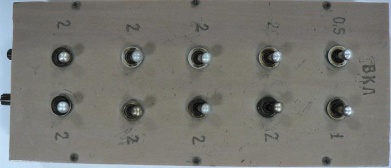 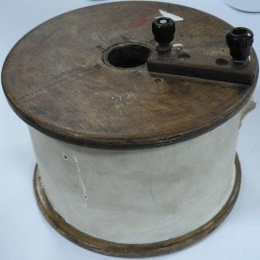 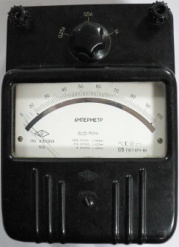 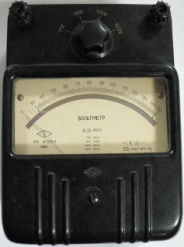 Лабораторна робота складається з обладнання та вимірювальних приладів:А1, А2, А3 – амперметри, для виміру відповідно струму в нерозгалуженій частині електричного кола, струму котушки та конденсатора;V – вольтметр для виміру вхідної напруги;L, C – котушка та батарея конденсаторів.         3. Змінюючи величину ємності в межах від 2 до 16 мкФ, виміряти величини, які зазначені у таблиці 1.Таблиця 1.Звернути увагу на резонанс струму, який фіксується за мінімальним значенням струму в нерозгалуженій частині електричного кола.4. Визначити дослідним шляхом параметри котушки індуктивності, для чого після виконання основних дослідів зібрати електричне коло відповідно рисунку.Електричне коло з котушкою підключити спочатку до затискачів змінного струму, а потім до затискачів постійного струму і записати отримані дані в таблицю 2. (в таблиці вказані рекомендовані значення напруги та струму).ТаТаблиця 2.На підставі отриманих дослідних даних визначаємо параметри котушки індуктивності: - повний опір котушки (Ом); - активний опір котушки (Ом); - реактивний опір котушки (Ом); - індуктивність котушки (мГн);з умов резонансу  визначимо  (мкФ).При проведенні досліду підібрати значення ємності, яке максимально наближається до резонансного.Опрацювання результатів досліду1. Розрахувати активну Р, загальну S потужності, коефіцієнт потужності cos та кут зсуву . Зробити висновки щодо цих величин.  (Вт); (ВА);;.2. Побудувати в масштабі залежності: І=f(С), ІC=f(С), ІК=f(С), cos=f(C), =f(C).3. Побудувати в масштабі векторні діаграми напруг і струмів для випадків С Срез., С Срез., С Срез. по даним вимірювань.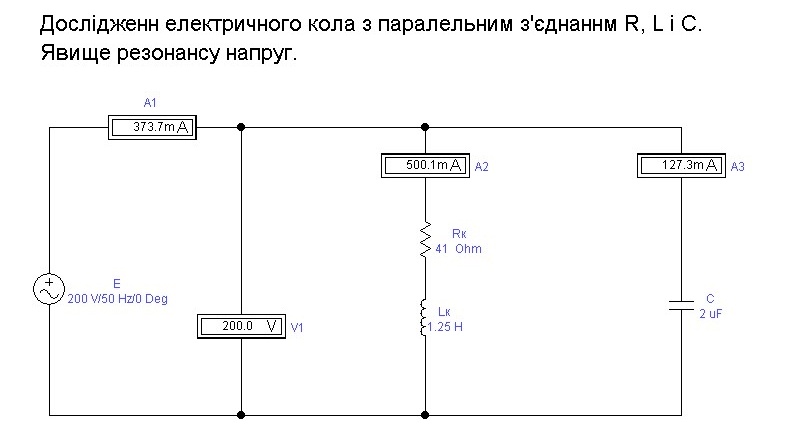 Електричне коло з паралельним з'єднанням R, L і С елементів у програмі Electronics Workbench.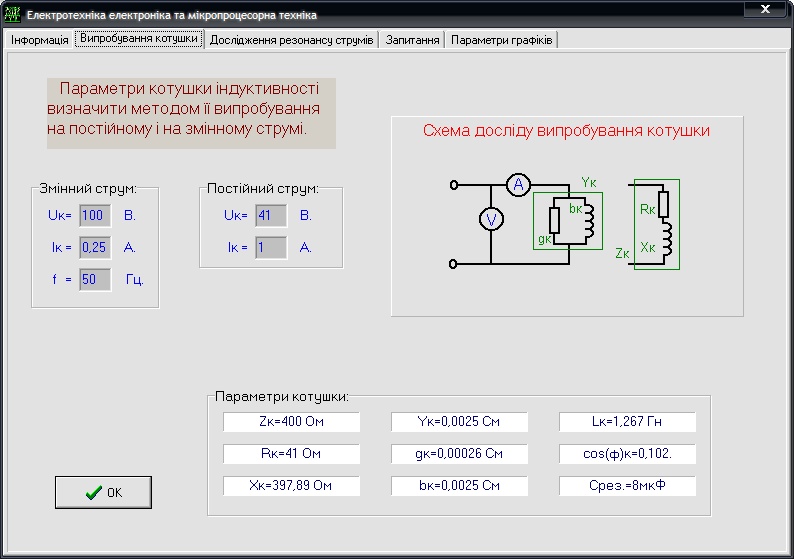 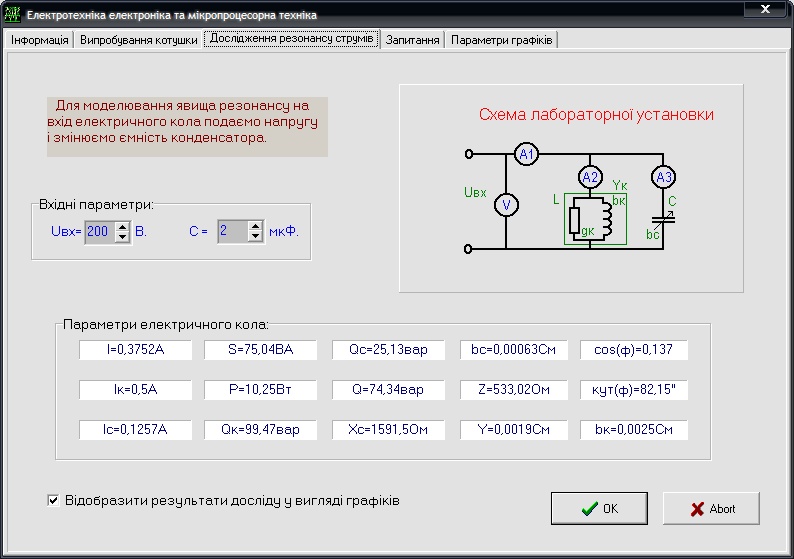 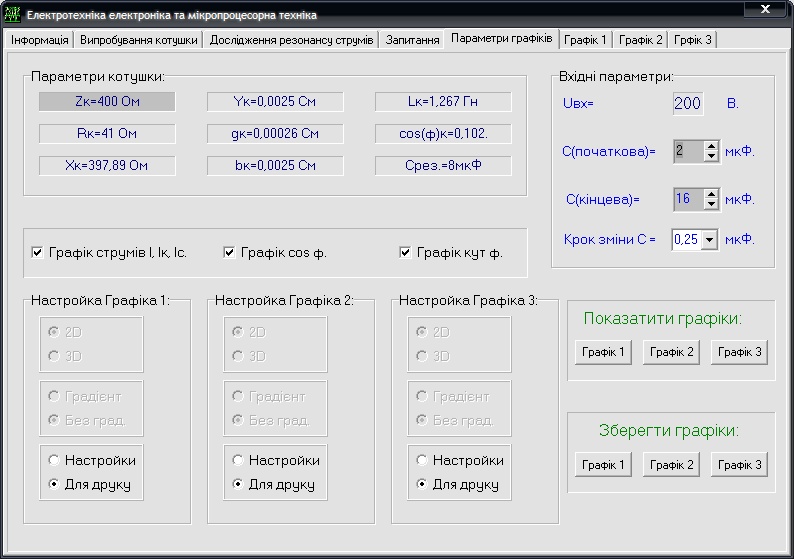 Графіки функцій:Дані вимірюваньДані вимірюваньДані вимірюваньДані вимірюваньДані вимірюваньРезультати обчисленьРезультати обчисленьРезультати обчисленьРезультати обчисленьСІUІCІкPScosмкФАВВВВтВ А-град.246810121416Змінний струмЗмінний струмПостійний струмПостійний струм~U~I=U=IВАВА100,0……1,0